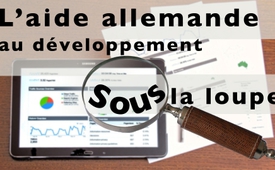 L’aide allemande au développement sous la loupe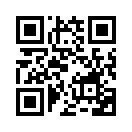 Le ministère fédéral allemand pour la Coopération économique et le développement (BMZ) prévoit une augmentation de l’aide au développement qui passerait de 8,54 milliards d’euros en 2017 à 10,3 milliards d’euros d’ici à 2019. Dans l’intérêt de qui ?Le ministère fédéral allemand pour la Coopération économique et le développement (BMZ) prévoit une augmentation de l’aide au développement qui passerait de 8,54 milliards d’euros en 2017 à 10,3 milliards d’euros d’ici à 2019. Dans l’intérêt de qui ? Depuis 1999 le BMZ a mis en place le programme develoPPP.de Public-Private Partnership pour la Coopération et le développement. On essaie d’y attirer des entreprises allemandes pour mettre en place « des projets innovants dans des pays en développement et dans les pays émergents. » Cependant, selon les rapports de l’institut fédéral DEval, (institut d’évaluation allemand pour la Coopération et le développement), c’est surtout les entreprises allemandes qui profitent de ces projets, bien plus que la population locale, chez qui aucune influence positive n’est enregistrée au niveau ni des salaires ni des structures économiques privées. Pour conseiller les entreprises allemandes, en 2016 le ministre du Développement, Gerd Müller, a fondé en plus l’Agence pour l’économie et le développement, qui promet aux entreprises des « nouveaux marchés attractifs ». Cela donne l’impression que l’aide au développement n’a pas pour but de fortifier des pays pauvres mais sert surtout à conquérir de nouveaux marchés.de chs.Sources:www.bmz.de/webapps/wirtschaft/#/de
www.wirtschaft-entwicklung.de/leistungen/foerderung/developppde/www.deval.org/files/content/Dateien/Evaluierung/Berichte/DEval_develoPPP_Bericht_DE_barrierefrei.pdfCela pourrait aussi vous intéresser:#AideDeveloppement - au développement sur le banc d'essai - www.kla.tv/AideDeveloppementKla.TV – Des nouvelles alternatives... libres – indépendantes – non censurées...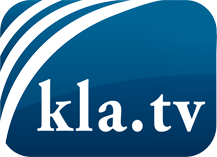 ce que les médias ne devraient pas dissimuler...peu entendu, du peuple pour le peuple...des informations régulières sur www.kla.tv/frÇa vaut la peine de rester avec nous! Vous pouvez vous abonner gratuitement à notre newsletter: www.kla.tv/abo-frAvis de sécurité:Les contre voix sont malheureusement de plus en plus censurées et réprimées. Tant que nous ne nous orientons pas en fonction des intérêts et des idéologies de la système presse, nous devons toujours nous attendre à ce que des prétextes soient recherchés pour bloquer ou supprimer Kla.TV.Alors mettez-vous dès aujourd’hui en réseau en dehors d’internet!
Cliquez ici: www.kla.tv/vernetzung&lang=frLicence:    Licence Creative Commons avec attribution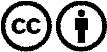 Il est permis de diffuser et d’utiliser notre matériel avec l’attribution! Toutefois, le matériel ne peut pas être utilisé hors contexte.
Cependant pour les institutions financées avec la redevance audio-visuelle, ceci n’est autorisé qu’avec notre accord. Des infractions peuvent entraîner des poursuites.